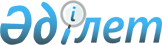 Об утверждении схемы пастбищеоборотов по Абайскому району на 2022-2023 годыПостановление акимата Абайского района Карагандинской области от 21 декабря 2021 года № 73/01
      В соответствии с Законами Республики Казахстан "О местном государственном управлении и самоуправлении в Республике Казахстан" и "О пастбищах", акимат Абайского района ПОСТАНОВЛЯЕТ:
      1. Утвердить схему пастбищеоборотов по Абайскому району на 2022-2023 годы, согласно приложению к настоящему постановлению.
      2. Признать утратившим силу постановление акимата Абайского района от 8 апреля 2020 года № 18/01. "Об утверждении схемы пастбищеоборотов по Абайскому району (зарегистрированное в Реестре государственной регистрации нормативных правовых актов № 5789, опубликованное в Эталонном контрольном банке нормативных правовых актов Республики Казахстан в электронном виде от 9 апреля 2020 года).
      3. Контроль за исполнением настоящего постановления возложить на курирующего заместителя акима Абайского района.
      4. Настоящее постановление вводится в действие по истечении десяти календарных дней со дня первого официального опубликования. Схема пастбищеоборотов на землях населенных пунктов по Абайскому району на 2022-2023 годы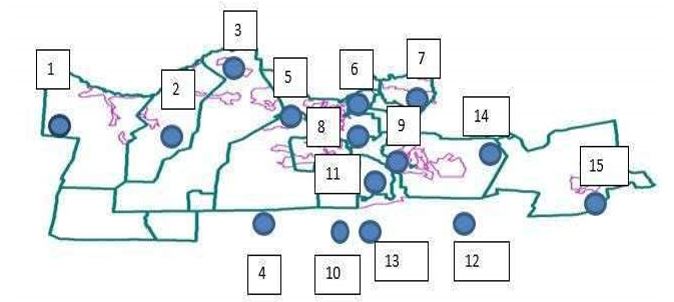 
      1 - Есенгельдинский сельский округ
      2 - Самарский сельский округ
      3 - Дзержинский сельский округ
      4 - Ильичевский сельский округ
      5 - Карагандинский сельский округ
      6 - Мичуринский сельский округ
      7 - Дубовский сельский округ
      8 - город Абай
      9 - поселок Карабас
      10 - Коксунский сельский округ
      11 - поселок Топар
      12 - Кулаайгырский сельский округ
      13 - поселок Южный
      14 - Курминский сельский округ
      15 - Акбастауский сельский округ
					© 2012. РГП на ПХВ «Институт законодательства и правовой информации Республики Казахстан» Министерства юстиции Республики Казахстан
				
      Аким Абайского района

Б. Асанов
Приложение
к постановлению
акимата Абайского района
от 21 декабря 2021 года
№ 73/01